個案研討： 分隔島上的公車站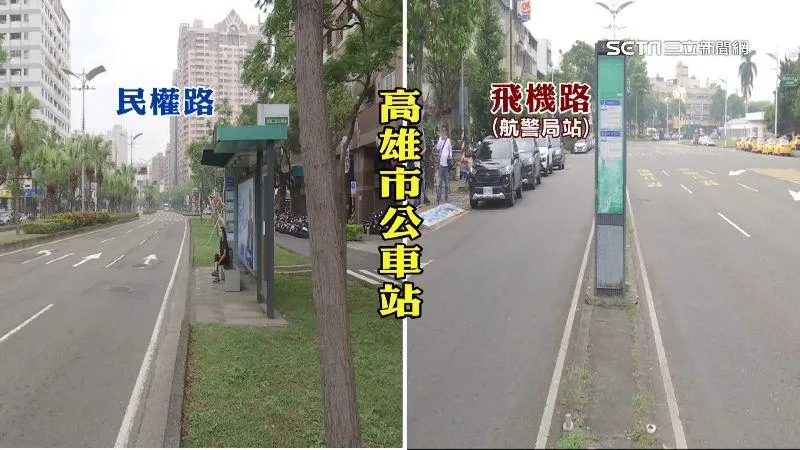 以下為數則新聞報導，請就此事件加以評論：高雄小港機場附近有公車站牌設在狹窄的分隔島上，沒有候車亭也沒有椅子，非常陽春！附近民眾說，因為分隔島太窄，很難站立，所以不少人都是先站在人行道上，看到公車來，再違規橫越慢車道攔車，險象環生！這個月初市府單位到慢車道畫設公車停靠區，但是站牌卻依舊在分隔島上，更讓當地居民一頭霧水。  (2022/03/30 三立新聞網)高雄小港機場，是國際門面，但機場附近公車站，卻沒候車亭、也沒椅子可坐，只有一支站牌設在分隔島上，等車環境簡陋。民眾要搭車要越過機車道，站在分隔島上等，有些長輩等累了席地而座，附近居民索性擺了一張板凳。交通局說分隔島寬度過窄，無法建置候車亭，已經有會勘，近期會改善在人行道上設置候車區，這也被封為「心酸門面」。  (2022/03/30 TVBS 新聞網)傳統觀點附近民眾：「先在人行道等，公車來了就衝出去，衝出去有時候沒有看到有機車來，機車就緊急剎車，是沒有怎樣啦！但是很危險。」高雄交通局主任秘書許**：「受限快慢分隔島的寬度只有90公分，暫時無法設置候車亭，就現地來會勘，我們會規劃將現有的公車站牌，從快慢分隔島遷移到右側的人行道。」「這個不友善的公車站牌就位在高雄的飛機路上，因為這個分隔島不到1米寬，所以沒有任何遮蔽處也沒有座位，如果要等公車不是要坐在水泥磚上，就是要坐在板凳上。」人性化設計觀點    我們在設計產品、工具、製造流程或身處環境時，應該事先考量物理、生理、心理及社會文化等人性因素，顯然這是一個人性化設計的問題。公車站亭設計時，宜考慮到站台設計、候車空間、車道規劃、行人安全、路線標示、資訊顯示……等等，目前的狀況如果不幸發生了事故，看來交通局是脫不了責任的。    所以，請主管單位立即改善，並通盤檢討轄下是否還有類似需改善的公車站亭一併處理。    同學們，你還有其他公車候車站亭設計不良的親身體驗嗎？請提出分享討論。